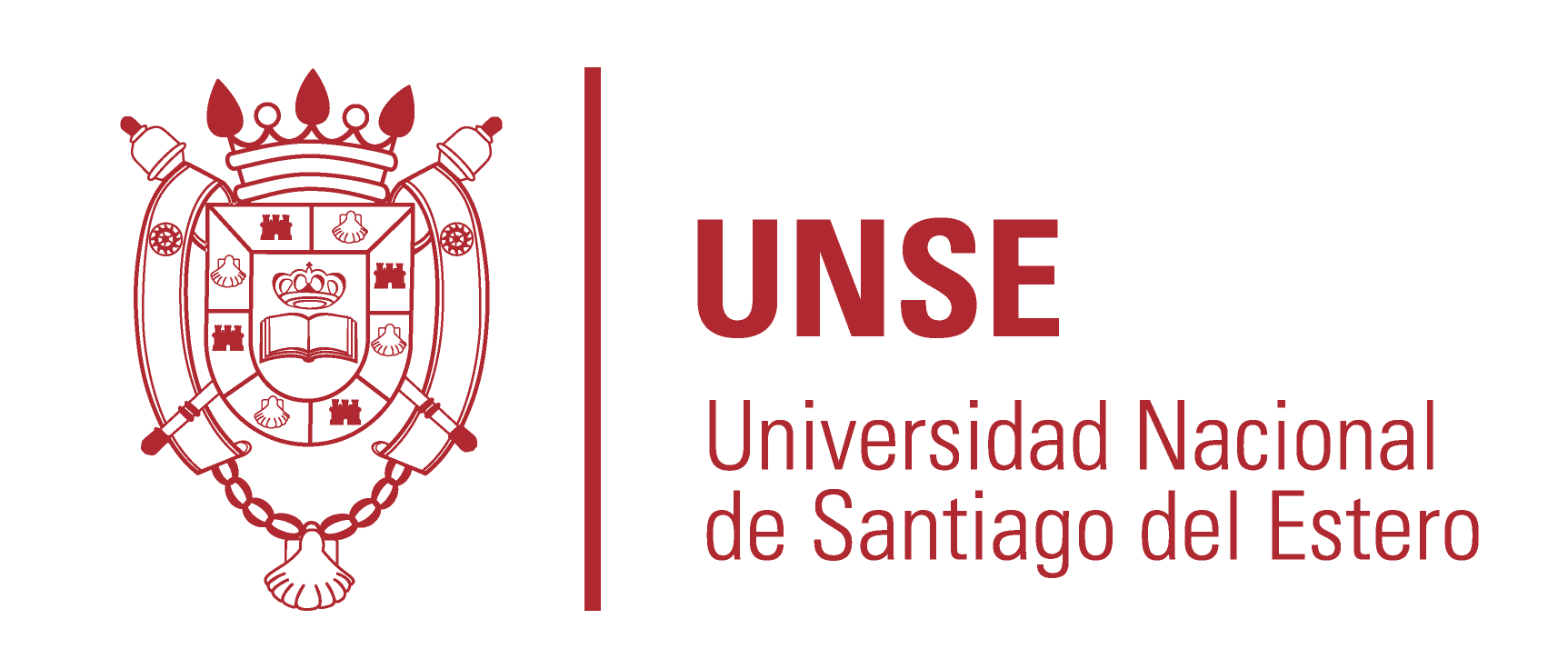 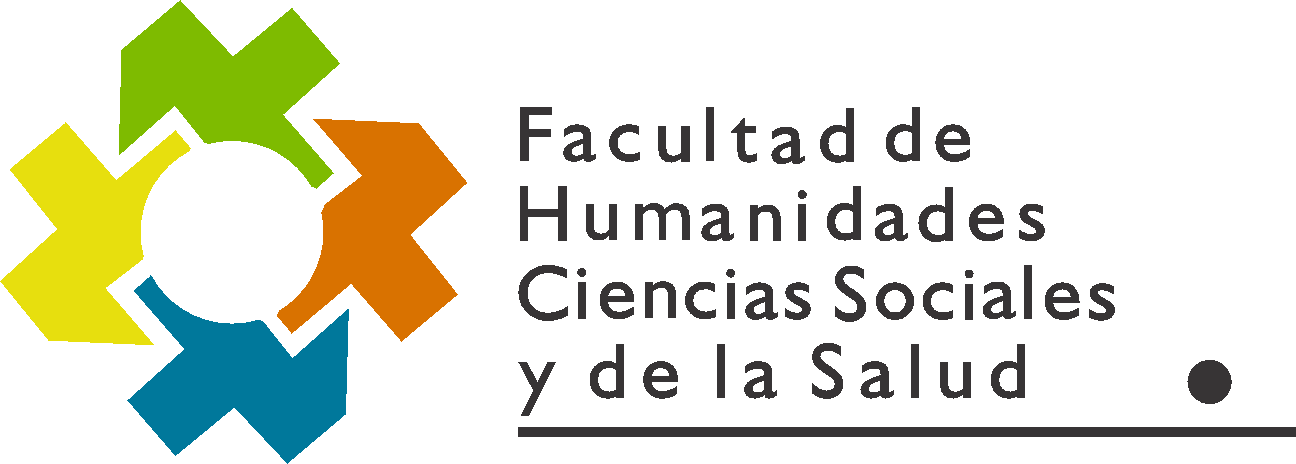 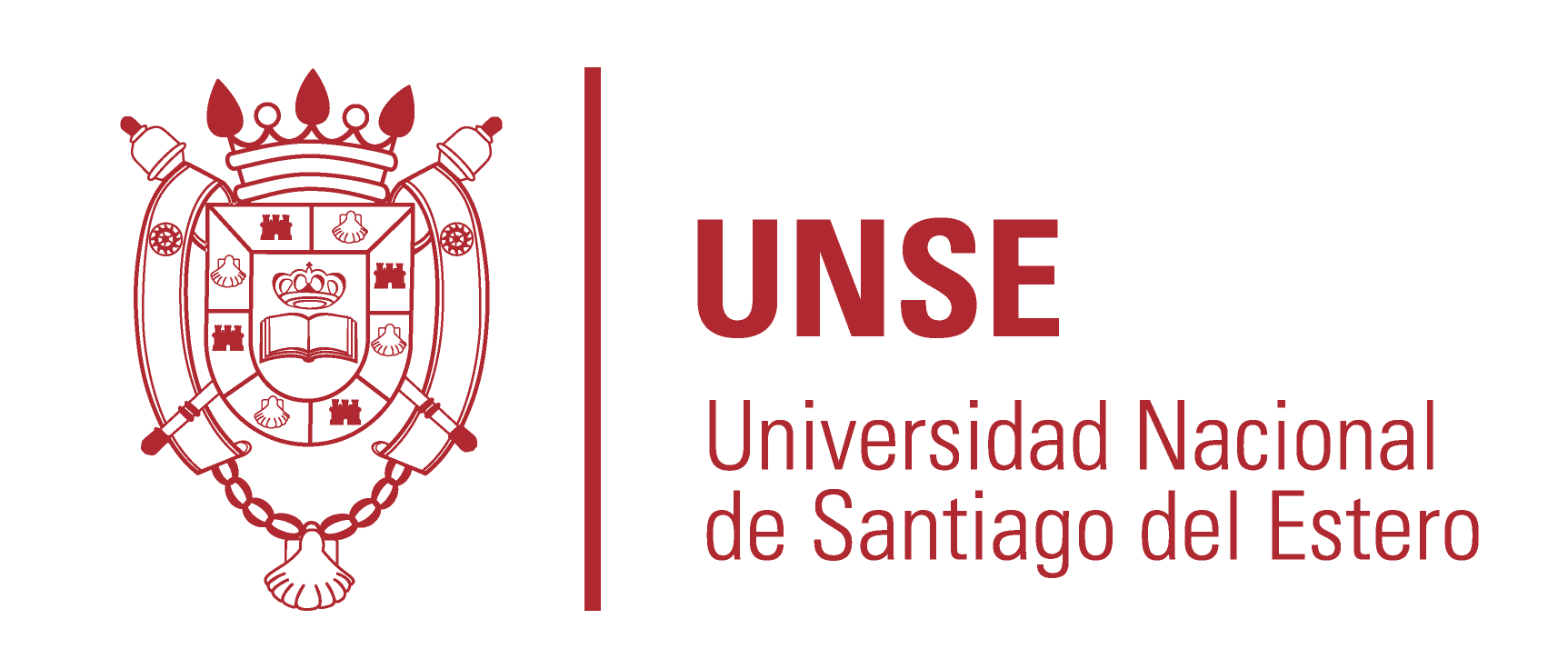 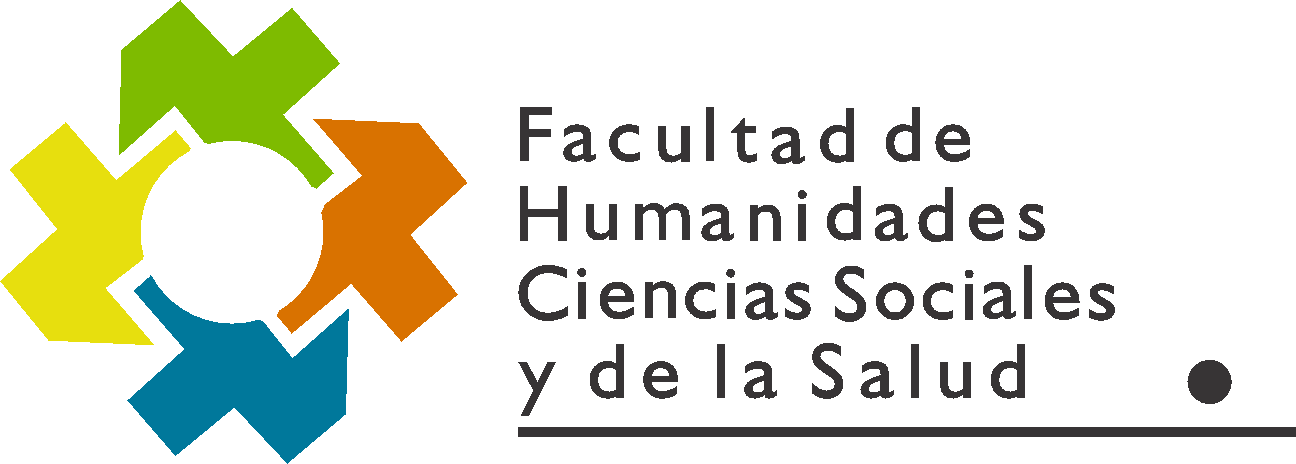 Santiago del Estero, 11 de junio de 2021.-RESOLUCION CD FHCSyS Nº  132/2021VISTO: 	                	La presentación efectuada por la Coordinadora  de la Carrera de Licenciatura en Sociología de la Facultad de Humanidades, Ciencias Sociales y de la Salud, Mg. Romina CORDERO; yCONSIDERANDO:                        Que mediante CUDAP Trámite N° 168/2021, la Srta. Rita Paola RUIZ, DNI N° 37.734.278, Legajo N° 880/2012, alumna de la Carrera de Licenciatura en Sociología, solicita autorización para el cursado  del Espacio Curricular “Teoría Política, Democracia y Estado Argentino”, de la Carrera de Licenciatura en Trabajo Social,  que se dicta en el Primer Cuatrimestre, en el marco de la Resolución CD FHCSyS Nº 406/2019.	            Que dicha Resolución, en su Art. 9º  establece lo siguiente: “Se autorizará al alumno, incorporar, como espacio curricular optativo, asignaturas que actualmente se estén dictando en cualquier carrera de grado y pregrado, en el ámbito de la Facultad. En este caso el alumno presentará la solicitud de cursado a la Coordinación de Carrera y ésta la llevará al Consejo Directivo para su aprobación, como espacio curricular.”			Que cuenta con el informe favorable de la Coordinadora de la Carrera de la Licenciatura en Trabajo Social y de la Secretaría Académica de la Facultad, cuyos informes se adjuntan a la nota de presentación			 Que en Reunión Extraordinaria Virtual de fecha 10 de junio de 2021, el Cuerpo resuelve, por unanimidad, autorizar la inscripción a la Srta. Rita Paola RUIZ, DNI N° 37.734.278, Legajo N° 880/2012, alumna de la Carrera de Licenciatura en Sociología, a cursar  el Espacio Curricular “Teoría Política, Democracia y Estado Argentino”, de la Carrera de Licenciatura en Trabajo Social,  que se dicta en el Segundo Cuatrimestre    Por ello;			                                     EL HONORABLE CONSEJO DIRECTIVO DE LA FACULTAD DE HUMANIDADES, CIENCIAS SOCIALES Y DE LA SALUD  EN REUNION EXTRAORDINARIA VIRTUALRESUELVEARTICULO 1º.- Autorizar la inscripción a la  Srta. Rita Paola RUIZ, DNI N° 37.734.278, Legajo N° 880/2012, alumna de la Carrera de Licenciatura en Sociología, a cursar  el Espacio Curricular “Teoría Política, Democracia y Estado Argentino”, de la Carrera de Licenciatura en Trabajo Social,  que se dicta en el Segundo Cuatrimestre, de acuerdo con los considerandos expresados en la presente Resolución.//..RESOLUCION CD FHCSyS Nº  132/2021-ARTÌCULO 2º.- Establecer que dicha inscripción deberá registrarse y reconocerse como Espacio Curricular Optativo del Plan de Estudios de la Licenciatura en Sociología, una vez que la alumna cumpla con las exigencias de aprobación de la cátedra. ARTÍCULO 3º.- Hacer saber. Notificar a la Coordinadora de  la Carrera de Lic. en Sociología, Mg. Romina Cordero, por su intermedio a la alumna, a la Coordinadora de la Carrera de Lic. en Trabajo Social, Mg. Liliana Pascual y a Dpto. Alumnos. Cumplido, archivar. GM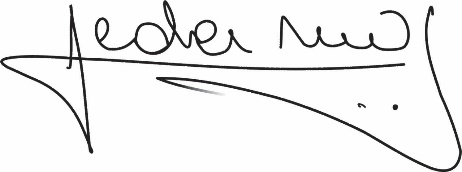 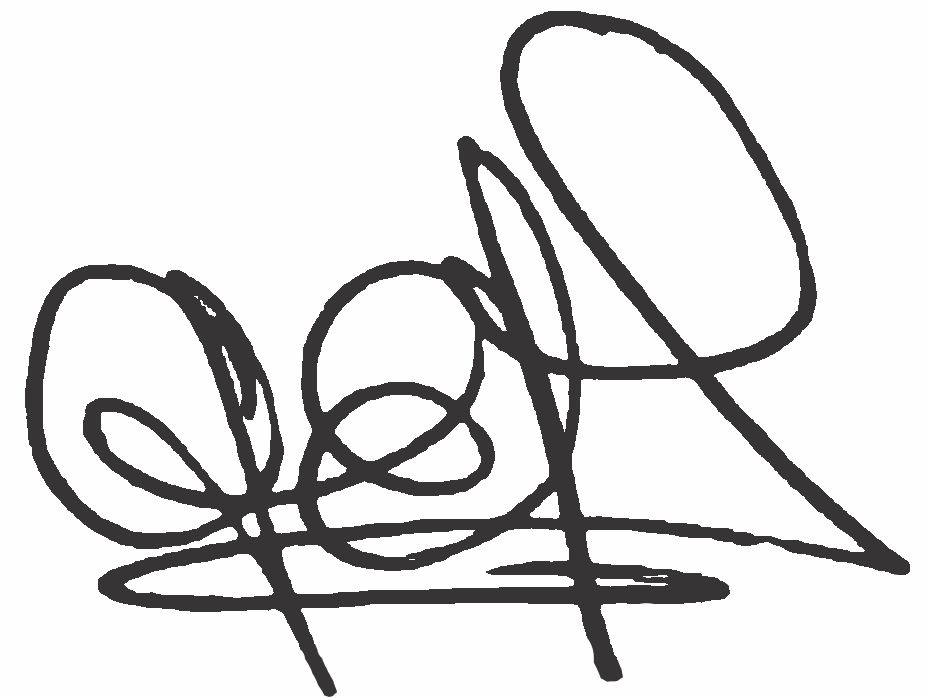 Lic. .Graciela Ferreira Soraire                                                                     Lic.  Hugo Marcelino Ledesma               Secretaria del Consejo Directivo                                                                     Decano FHCSyS  UNSE       FHCSyS UNSE   